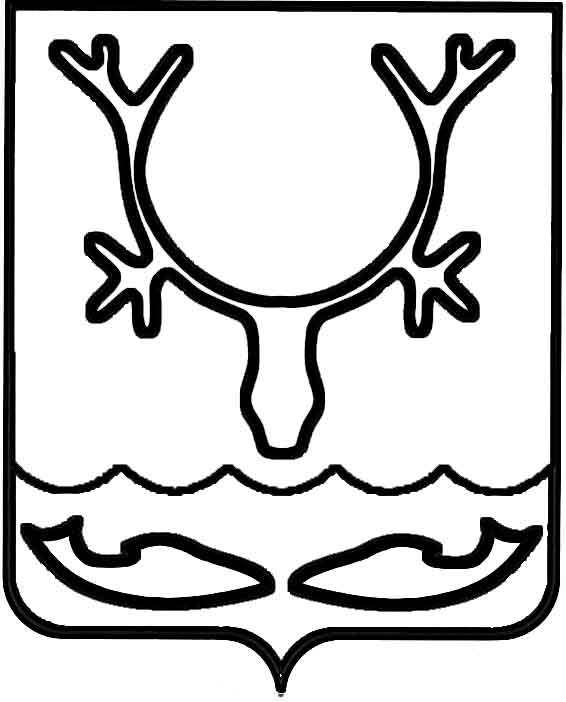 Администрация муниципального образования
"Городской округ "Город Нарьян-Мар"РАСПОРЯЖЕНИЕО проведении конкурсного отбора                       по предоставлению грантов в форме субсидий начинающим субъектам малого и среднего предпринимательства на создание собственного бизнесаВ целях реализации муниципальной программы муниципального образования "Городской округ "Город Нарьян-Мар" "Развитие предпринимательства 
в муниципальном образовании "Городской округ "Город Нарьян-Мар", утвержденной постановлением Администрации МО "Городской округ "Город Нарьян-Мар" 
от 31.08.2018 № 584, в соответствии с Порядком предоставления грантов в форме субсидий начинающим субъектам малого и среднего предпринимательства на создание собственного бизнеса, утвержденным постановлением Администрации муниципального образования "Городской округ "Город Нарьян-Мар" от 20.06.2023 
№ 958:1. Провести конкурсный отбор по предоставлению грантов в форме субсидий начинающим субъектам малого и среднего предпринимательства на создание собственного бизнеса (далее – конкурс).2. Установить сроки приема заявок на участие в конкуре с 25.08.2023
по 11.10.2023.3. Назначить дату проведения первого этапа конкурса – 19.10.2023.4. Назначить дату проведения второго этапа конкурса – 20.10.2023.5. Управлению экономического и инвестиционного развития Администрации муниципального образования "Городской округ "Город Нарьян-Мар" – организатору конкурса осуществлять действия в соответствии с Порядком предоставления грантов 
в форме субсидий начинающим субъектам малого и среднего предпринимательства 
на создание собственного бизнеса, утвержденным постановлением Администрации муниципального образования "Городской округ "Город Нарьян-Мар" от 20.06.2023 
№ 958.6. Управлению организационно-информационного обеспечения Администрации муниципального образования "Городской округ "Город Нарьян-Мар" обеспечить информационное сопровождение конкурса в средствах массовой информации.7. Контроль за исполнением настоящего распоряжения возложить 
на заместителя главы Администрации МО "Городской округ "Город Нарьян-Мар" 
по экономике и финансам.14.08.2023№451-рГлава города Нарьян-Мара О.О. Белак